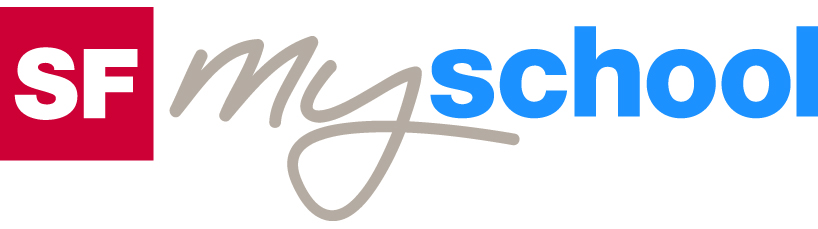 Lösungen zum
ArbeitsblattLösungen zum
Arbeitsblatt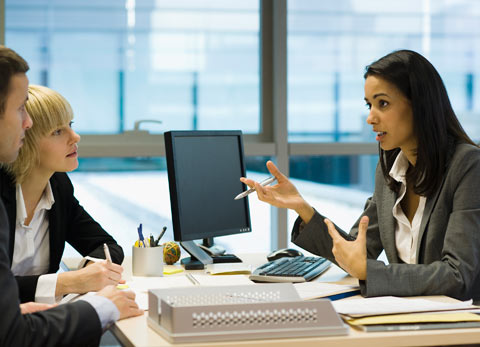 Wirtschaft und GesellschaftWirtschaft und GesellschaftWirtschaft und GesellschaftWirtschaft und GesellschaftVersichern (6)14:45 MinutenZweikanal-Ton Versichern (6)14:45 MinutenZweikanal-Ton Versichern (6)14:45 MinutenZweikanal-Ton Versichern (6)14:45 MinutenZweikanal-Ton 1. Wer bezahlt Gebäudeschäden, die nach einem Unwetter entstehen?Gebäudeversicherung2. Welches ist eine sehr günstige Haftpflichtversicherung? Und warum?Velovignette. Die Zahl der Velofahrer, die eine Vignette kaufen, ist gross, deshalb ist die Prämie tief. Die Anzahl der Schadensfälle ist klein, deshalb ist die Prämie tief.3. Wie heisst die Versicherung, die Peter Saner abgeschlossen hat?Motorfahrzeugversicherung mit Vollkaskoversicherung4. Für welche Schäden hat die Versicherung am Schluss bezahlt?Totalschaden des Autos, zwei Randleitpfosten auf der Strasse5. Wozu dient ein Crash-Recorder?Das ist eine Art Fahrtenschreiber, mit dem man Daten von der Fahrt aufzeichnet. Bei einem Unfall kann man diese Daten auswerten.6. Wer hat den MINI Cooper am Unfalltag gesteuert?Benjamin, der Bruder von Peter7. In welche drei Gruppen werden die Versicherungen eingeteilt?Vermögensversicherungen, Sachversicherungen, Sozialversicherungen8. Welche Versicherungen hast du schon beansprucht? Zähle fünf Fälle auf.Individuelle Antwort9. Warum muss man für das Velo eine Velovignette kaufen?Die Velovignette ist die Haftpflichtversicherung des Velofahrers. Verursacht er einen Schaden, übernimmt die Versicherung den Schaden.10. Stimmt diese Aussage? Für den Betrieb eines Atomkraftwerkes ist keine Versicherung nötig.Falsch. Es ist obligatorisch, für den Betrieb eines Atomkraftwerkes eine Versicherung abzuschliessen.11. Warum schliesst man eine Versicherung ab?Schutz vor finanziellen Verlusten im Schadensfall12. Wie kann Peter Saner die Höhe der Prämienzahlung bei seiner Autoversicherung beeinflussen?Teilnahme an einem Schleuderkurs, Einbau eines Crash-Recorders